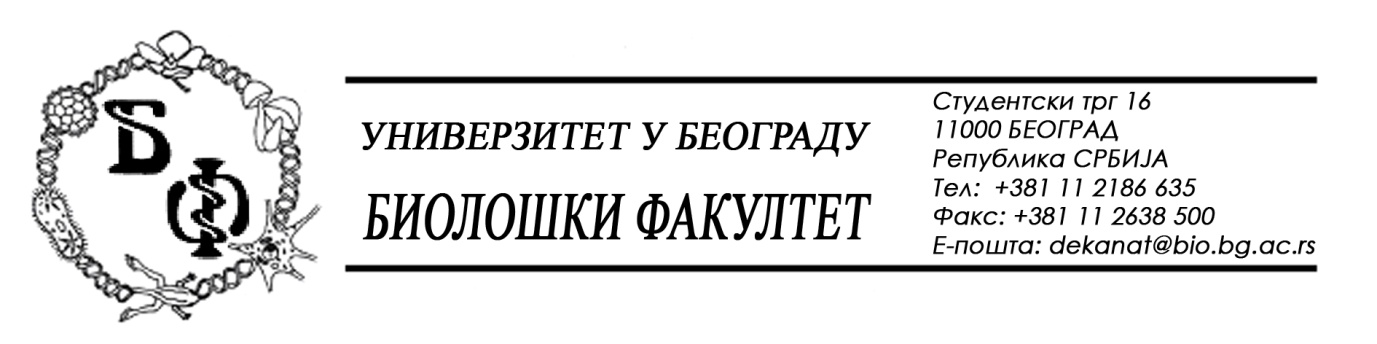 						19 / 232 – 03.12.2015.                                                                        ПРЕДМЕТ: Допуна Конкурсне документације бр. 19 / 208 од 24.11.2015.Јавна набавка мале вредности – Д - 11 / 2015 – Опрема за науку Конкурсна документација бр. 19 / 208 од 24.11.2015. се допуњује тако што се:на страни 60, у колони „Кол. у ком.“ уписује број 1  Све остале одредбе из Конкурсне документације, претходних питања и одгова и претходне измене и допуне Конкурсне документације остају непромењене.Сходно горе наведеном, ова допуна, заједно са страном која садржи допуну, означеном са 60и, представља саставни део Конкурсне документације односно страна 60и замењује страну 60 у првобитној Конкурсној документацији. Укупан број страна остаје непромењен – 115.Понуђачи који су већ доставили понуде за партију 1 или 2 нису у обавези да достављају нове понуде.Декан Факултета                                                         Проф. Др Жељко Томановић-60и-ПОНУЂАЧ: ПОНУДА бр. _______________ЈАВНА НАБАВКА МАЛЕ ВРЕДНОСТИ бр.:  Д – 11 / 2015ПАРТИЈА БР. 3 -  Бинокулар - Стерео микроскоп   Ред. бр.НАЗИВ ДОБРАКОЛ. У КОМ:ЦЕНА ПО ЈЕД. МЕРЕ БЕЗ ПДВ-аУКУПНАЦЕНА БЕЗ ПДВ-а1.Бинокулар - стерео микроскоп марке „Bresser Science ETD 101 7-45 x“ или одговарајући, са следећим карактеристикама: - комфорно бинокуларно   посматрање, са нагибом од   45о и могућношћу ротирања   од 360о;- напон: 12 V / 10 W,   са могућношћу   прилагођавања;- увећања: 7х – 45х- окулари: 2х WF10x- пречник окулара: 30,2 мм- објективи: 0.7х – 4.5 х   стерео-зум објектив- јачина струје: 220 / 240 Vса додатним прибором:- 2х WF10x окулара1